 		Bulletin d'affiliation à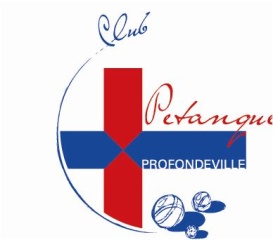 LA PETANQUE DE PROFONDEVILLENom : ……………………………...…….. Prénom : ….…………………Adresse ………………………………...........N°……. Bte ………………..CP …………… Commune ……...………………………………………….Date naissance : …./……./…….. Tél/GSM : …..……..………………….E-mail : ……………………………………………………………………….Mutualité : …………………………………………………………………….Numéro de membre : …….. affilié par ………..……… le …./…./……..En signant l'affiliation, le membre déclare prendre connaissance des statuts de l'asbl  et du règlement d'ordre intérieur et de les respecter.Signature …………………………..QUESTIONNAIREComment souhaitez-vous être informé en priorité. Cochez au maximum 2 cases ci-dessousAu club par le panneau d’affichageVia mon adresse mailPar SMS ou téléphonePar la page Facebook du clubPar courrier